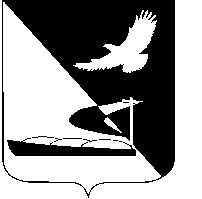 АДМИНИСТРАЦИЯ МУНИЦИПАЛЬНОГО ОБРАЗОВАНИЯ«АХТУБИНСКИЙ РАЙОН»ПОСТАНОВЛЕНИЕ09.06.2016     					                                    № 249О введение института инвестиционного уполномоченногов МО «Ахтубинский район»В целях реализации распоряжения Губернатора Астраханской области от 29.12.2015 № 998-р «О внедрении успешных муниципальных практик» и распоряжения администрации МО «Ахтубинский район» от 15.03.2016             № 104-р «О внедрении успешных муниципальных практик», администрация                   МО «Ахтубинский район»ПОСТАНОВЛЯЕТ:Ввести институт инвестиционного уполномоченного в муниципальном образовании «Ахтубинский район».2. Утвердить Положение об инвестиционном уполномоченном в муниципальном образовании «Ахтубинский район» (прилагается).3. Отделу информатизации и компьютерного обслуживания администрации МО «Ахтубинский район» (Короткий В.В.) обеспечить размещение настоящего постановления в сети Интернет на официальном сайте администрации МО «Ахтубинский район» в разделе «Инвестиции».4. Отделу контроля и обработки информации администрации                 МО «Ахтубинский район» (Свиридова Л.В.) представить информацию в газету «Ахтубинская правда» о размещении настоящего постановления в сети Интернет на официальном сайте администрации МО «Ахтубинский район» в разделе «Инвестиции».5. Контроль за исполнением настоящего постановления оставляю за собой.
Глава муниципального образования                                                В.А. ВедищевУтвержденопостановлением администрацииМО «Ахтубинский район»от 09.06.2016 №  249Положение об инвестиционном уполномоченном в муниципальном образовании «Ахтубинский район»
1. Общие положения
Настоящее Положение регламентирует цели, задачи, полномочия, права и обязанности инвестиционного уполномоченного в муниципальном образовании «Ахтубинский район» (далее - инвестиционный уполномоченный).2. Порядок назначенияИнвестиционный уполномоченный - должностное лицо органа местного самоуправления МО «Ахтубинский район» - глава муниципального образования «Ахтубинский район.3. Цели и задачи3.1. Целями деятельности инвестиционного уполномоченного администрации МО «Ахтубинский район» являются:-создание благоприятного инвестиционного климата;- содействие реализации инвестиционных проектов.3.2. Задачами инвестиционного уполномоченного являются:- координация работы по вопросам повышения эффективности инвестиционной политики Ахтубинского района;- принятия мер по устранению административных барьеров;- инфраструктурных ограничений и улучшению делового климата;- организация работы по формированию инвестиционной политики в целях привлечения инвестиций в развитие района;- совершенствование нормативно-правовой базы Ахтубинского района в сфере регулирования инвестиционной деятельности на территории района;- организация работы по привлечению инвестиционных ресурсов в целях решения социально-экономических задач Ахтубинского района;- взаимодействие с инвесторами на территории Ахтубинского района;- осуществление иных функций, связанных с реализацией инвестиционных проектов на территории Ахтубинского муниципального района, относящихся к полномочиям администрации МО «Ахтубинский район».  3.2. Задача  деятельности инвестиционного уполномоченного заключается в  контроле за реализацией инвестиционных проектов, реализуемых на территории  муниципального района.4. Принципы деятельностиДеятельность инвестиционного уполномоченного основывается на принципах:- законности;- равноправия и презумпции добросовестности субъектов инвестиционной деятельности;- сбалансированности государственных, муниципальных и частных интересов в сфере инвестиционной деятельности;- соблюдения прав и законных интересов субъектов инвестиционной деятельности;- открытости и гласности информации об инвестиционной деятельности, осуществляемой на территории района.5. Права и обязанности инвестиционного уполномоченного5.1. Инвестиционный уполномоченный при осуществлении возложенных на него задач имеет право:- запрашивать и получать от государственных органов, органов местного самоуправления, структурных подразделений администрации            МО «Ахтубинский район», физических лиц, организаций независимо от их организационно-правовой формы информацию, необходимую для осуществления задач, возложенных на инвестиционного уполномоченного;- вносить предложения о совершенствовании взаимодействия органов исполнительной власти в решении проблем инвесторов и устранении административных барьеров при реализации инвестиционных проектов, о совершенствовании нормативных правовых актов, регулирующих вопросы инвестиционной деятельности Ахтубинского района; - входить в состав рабочих групп, принимать участие в заседаниях коллегиальных и совещательных органов при Губернаторе Астраханской  области и заместителях Губернатора Астраханской области при рассмотрении вопросов, относящихся к деятельности инвестиционного уполномоченного;- создавать рабочие группы для рассмотрения обращений хозяйствующих субъектов, осуществления иных мероприятий, связанных с организацией работы инвестиционного уполномоченного;- инициировать привлечение научных организаций, ученых и специалистов для проработки вопросов, связанных с позиционированием инвестиционного потенциала Ахтубинского района;- осуществлять иные права, связанные с выполнением возложенных на него функций, в соответствии с действующим законодательством.5.2. Инвестиционный уполномоченный при осуществлении возложенных на него задач обязан:- обеспечивать соблюдение требований законодательства, прав и законных интересов хозяйствующих субъектов при решении вопросов, связанных с реализацией инвестиционных проектов на территории Ахтубинского района;- содействовать распространению положительной практики по созданию благоприятного инвестиционного климата на территории Ахтубинского муниципального района.
6. Заключительные положенияИнформация о работе инвестиционного уполномоченного размещается на официальном сайте администрации МО «Ахтубинский район» в информационно-телекоммуникационной сети Интернет.Верно:
